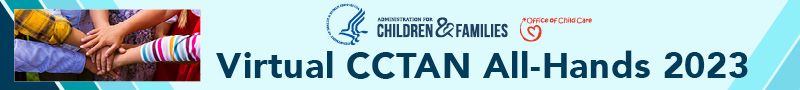 CCTAN All-Hands Feedback FormPlease select your role at this event.Federal employeeInvited presenter or guestNational Center/TA Project DirectorNational Center/TA staff memberOther (please specify)Overall MeetingPlease rate the following statements:The information presented was respectful, nonjudgmental, and supportive of diverse populations (i.e., free from stereotypes or bias). Strongly disagreeDisagreeAgreeStrongly agreePlease add any additional comments.Do you have specific comments about any session held on Tuesday, February 28th?Do you have specific comments about any session held on Wednesday, March 1st?General Questions and CommentsWhat is one big takeaway you gained from the Virtual CCTAN All-Hands 2023 meeting?What has inspired or motivated you?What would you like to learn more about?What is one project that your center is doing that you would like to talk more about with others among the CCTAN Partners?What is one word you would use to describe CCTAN as it exists today?Please provide any additional comments or ideas about how to improve the effectiveness and efficiency of CCTAN activities.Please suggest topics that you would like to have covered during future CCTAN All-Hands meetings. Suggested topics might be covered prior to the next meeting.Please provide any additional comments about the Virtual CCTAN All-Hands 2023 meeting.PoorFairGoodExcellentPresenters, organization, and effective use of the scheduled time⃝⃝⃝⃝Interesting, relevant, and timely topics of discussion⃝⃝⃝⃝Overall rating for the 2023 Virtual CCTAN All-Hands Meeting⃝⃝⃝⃝